For the purpose of national external moderation:only six WORD templates are required where availablesamples are not required to be randomly selectedthere should be one each of N, A, M, E and up to 2 othersdescriptions of evidence and explanations of judgements are not required for all other students, and a spreadsheet may be used.			Alternative Evidence Gathering Template – Internal AssessmentAlternative Evidence Gathering Template – Internal AssessmentAlternative Evidence Gathering Template – Internal AssessmentAlternative Evidence Gathering Template – Internal AssessmentAlternative Evidence Gathering Template – Internal AssessmentAlternative Evidence Gathering Template – Internal AssessmentAlternative Evidence Gathering Template – Internal AssessmentAlternative Evidence Gathering Template – Internal AssessmentAlternative Evidence Gathering Template – Internal AssessmentAlternative Evidence Gathering Template – Internal AssessmentAlternative Evidence Gathering Template – Internal AssessmentAlternative Evidence Gathering Template – Internal AssessmentAlternative Evidence Gathering Template – Internal AssessmentAlternative Evidence Gathering Template – Internal AssessmentAlternative Evidence Gathering Template – Internal AssessmentAlternative Evidence Gathering Template – Internal Assessment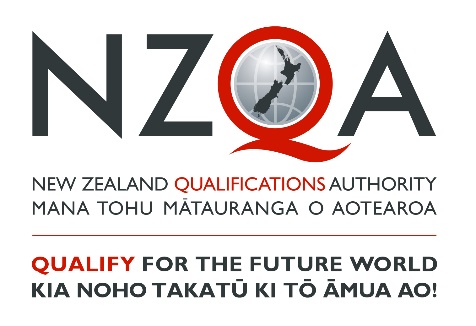 These templates must only be used to record student achievement and report results where remote assessment is the only practical option and the collection of direct assessment evidence from students has not been at all possible. ‘Alternative Evidence’ is student evidence for internally assessed standards that has been seen or heard within the teaching and learning programme. These templates do not signal a reduction in what is accepted for each grade, but rather a means of summarising evidence for reporting. These templates must be viewed in conjunction with the standard and assessment advice forwarded to schools to ensure that valid, credible and reliable assessment and learning has occurred before the standard is awarded. While physical evidence of student work does not need to be attached, the assessor decisions made must also be verified internally before reporting results.These templates must only be used to record student achievement and report results where remote assessment is the only practical option and the collection of direct assessment evidence from students has not been at all possible. ‘Alternative Evidence’ is student evidence for internally assessed standards that has been seen or heard within the teaching and learning programme. These templates do not signal a reduction in what is accepted for each grade, but rather a means of summarising evidence for reporting. These templates must be viewed in conjunction with the standard and assessment advice forwarded to schools to ensure that valid, credible and reliable assessment and learning has occurred before the standard is awarded. While physical evidence of student work does not need to be attached, the assessor decisions made must also be verified internally before reporting results.These templates must only be used to record student achievement and report results where remote assessment is the only practical option and the collection of direct assessment evidence from students has not been at all possible. ‘Alternative Evidence’ is student evidence for internally assessed standards that has been seen or heard within the teaching and learning programme. These templates do not signal a reduction in what is accepted for each grade, but rather a means of summarising evidence for reporting. These templates must be viewed in conjunction with the standard and assessment advice forwarded to schools to ensure that valid, credible and reliable assessment and learning has occurred before the standard is awarded. While physical evidence of student work does not need to be attached, the assessor decisions made must also be verified internally before reporting results.These templates must only be used to record student achievement and report results where remote assessment is the only practical option and the collection of direct assessment evidence from students has not been at all possible. ‘Alternative Evidence’ is student evidence for internally assessed standards that has been seen or heard within the teaching and learning programme. These templates do not signal a reduction in what is accepted for each grade, but rather a means of summarising evidence for reporting. These templates must be viewed in conjunction with the standard and assessment advice forwarded to schools to ensure that valid, credible and reliable assessment and learning has occurred before the standard is awarded. While physical evidence of student work does not need to be attached, the assessor decisions made must also be verified internally before reporting results.These templates must only be used to record student achievement and report results where remote assessment is the only practical option and the collection of direct assessment evidence from students has not been at all possible. ‘Alternative Evidence’ is student evidence for internally assessed standards that has been seen or heard within the teaching and learning programme. These templates do not signal a reduction in what is accepted for each grade, but rather a means of summarising evidence for reporting. These templates must be viewed in conjunction with the standard and assessment advice forwarded to schools to ensure that valid, credible and reliable assessment and learning has occurred before the standard is awarded. While physical evidence of student work does not need to be attached, the assessor decisions made must also be verified internally before reporting results.These templates must only be used to record student achievement and report results where remote assessment is the only practical option and the collection of direct assessment evidence from students has not been at all possible. ‘Alternative Evidence’ is student evidence for internally assessed standards that has been seen or heard within the teaching and learning programme. These templates do not signal a reduction in what is accepted for each grade, but rather a means of summarising evidence for reporting. These templates must be viewed in conjunction with the standard and assessment advice forwarded to schools to ensure that valid, credible and reliable assessment and learning has occurred before the standard is awarded. While physical evidence of student work does not need to be attached, the assessor decisions made must also be verified internally before reporting results.These templates must only be used to record student achievement and report results where remote assessment is the only practical option and the collection of direct assessment evidence from students has not been at all possible. ‘Alternative Evidence’ is student evidence for internally assessed standards that has been seen or heard within the teaching and learning programme. These templates do not signal a reduction in what is accepted for each grade, but rather a means of summarising evidence for reporting. These templates must be viewed in conjunction with the standard and assessment advice forwarded to schools to ensure that valid, credible and reliable assessment and learning has occurred before the standard is awarded. While physical evidence of student work does not need to be attached, the assessor decisions made must also be verified internally before reporting results.These templates must only be used to record student achievement and report results where remote assessment is the only practical option and the collection of direct assessment evidence from students has not been at all possible. ‘Alternative Evidence’ is student evidence for internally assessed standards that has been seen or heard within the teaching and learning programme. These templates do not signal a reduction in what is accepted for each grade, but rather a means of summarising evidence for reporting. These templates must be viewed in conjunction with the standard and assessment advice forwarded to schools to ensure that valid, credible and reliable assessment and learning has occurred before the standard is awarded. While physical evidence of student work does not need to be attached, the assessor decisions made must also be verified internally before reporting results.These templates must only be used to record student achievement and report results where remote assessment is the only practical option and the collection of direct assessment evidence from students has not been at all possible. ‘Alternative Evidence’ is student evidence for internally assessed standards that has been seen or heard within the teaching and learning programme. These templates do not signal a reduction in what is accepted for each grade, but rather a means of summarising evidence for reporting. These templates must be viewed in conjunction with the standard and assessment advice forwarded to schools to ensure that valid, credible and reliable assessment and learning has occurred before the standard is awarded. While physical evidence of student work does not need to be attached, the assessor decisions made must also be verified internally before reporting results.These templates must only be used to record student achievement and report results where remote assessment is the only practical option and the collection of direct assessment evidence from students has not been at all possible. ‘Alternative Evidence’ is student evidence for internally assessed standards that has been seen or heard within the teaching and learning programme. These templates do not signal a reduction in what is accepted for each grade, but rather a means of summarising evidence for reporting. These templates must be viewed in conjunction with the standard and assessment advice forwarded to schools to ensure that valid, credible and reliable assessment and learning has occurred before the standard is awarded. While physical evidence of student work does not need to be attached, the assessor decisions made must also be verified internally before reporting results.These templates must only be used to record student achievement and report results where remote assessment is the only practical option and the collection of direct assessment evidence from students has not been at all possible. ‘Alternative Evidence’ is student evidence for internally assessed standards that has been seen or heard within the teaching and learning programme. These templates do not signal a reduction in what is accepted for each grade, but rather a means of summarising evidence for reporting. These templates must be viewed in conjunction with the standard and assessment advice forwarded to schools to ensure that valid, credible and reliable assessment and learning has occurred before the standard is awarded. While physical evidence of student work does not need to be attached, the assessor decisions made must also be verified internally before reporting results.These templates must only be used to record student achievement and report results where remote assessment is the only practical option and the collection of direct assessment evidence from students has not been at all possible. ‘Alternative Evidence’ is student evidence for internally assessed standards that has been seen or heard within the teaching and learning programme. These templates do not signal a reduction in what is accepted for each grade, but rather a means of summarising evidence for reporting. These templates must be viewed in conjunction with the standard and assessment advice forwarded to schools to ensure that valid, credible and reliable assessment and learning has occurred before the standard is awarded. While physical evidence of student work does not need to be attached, the assessor decisions made must also be verified internally before reporting results.These templates must only be used to record student achievement and report results where remote assessment is the only practical option and the collection of direct assessment evidence from students has not been at all possible. ‘Alternative Evidence’ is student evidence for internally assessed standards that has been seen or heard within the teaching and learning programme. These templates do not signal a reduction in what is accepted for each grade, but rather a means of summarising evidence for reporting. These templates must be viewed in conjunction with the standard and assessment advice forwarded to schools to ensure that valid, credible and reliable assessment and learning has occurred before the standard is awarded. While physical evidence of student work does not need to be attached, the assessor decisions made must also be verified internally before reporting results.These templates must only be used to record student achievement and report results where remote assessment is the only practical option and the collection of direct assessment evidence from students has not been at all possible. ‘Alternative Evidence’ is student evidence for internally assessed standards that has been seen or heard within the teaching and learning programme. These templates do not signal a reduction in what is accepted for each grade, but rather a means of summarising evidence for reporting. These templates must be viewed in conjunction with the standard and assessment advice forwarded to schools to ensure that valid, credible and reliable assessment and learning has occurred before the standard is awarded. While physical evidence of student work does not need to be attached, the assessor decisions made must also be verified internally before reporting results.These templates must only be used to record student achievement and report results where remote assessment is the only practical option and the collection of direct assessment evidence from students has not been at all possible. ‘Alternative Evidence’ is student evidence for internally assessed standards that has been seen or heard within the teaching and learning programme. These templates do not signal a reduction in what is accepted for each grade, but rather a means of summarising evidence for reporting. These templates must be viewed in conjunction with the standard and assessment advice forwarded to schools to ensure that valid, credible and reliable assessment and learning has occurred before the standard is awarded. While physical evidence of student work does not need to be attached, the assessor decisions made must also be verified internally before reporting results.These templates must only be used to record student achievement and report results where remote assessment is the only practical option and the collection of direct assessment evidence from students has not been at all possible. ‘Alternative Evidence’ is student evidence for internally assessed standards that has been seen or heard within the teaching and learning programme. These templates do not signal a reduction in what is accepted for each grade, but rather a means of summarising evidence for reporting. These templates must be viewed in conjunction with the standard and assessment advice forwarded to schools to ensure that valid, credible and reliable assessment and learning has occurred before the standard is awarded. While physical evidence of student work does not need to be attached, the assessor decisions made must also be verified internally before reporting results.Student IDStudent IDStudent 1Student 1Student 1Student 1Student 1Student 1Student 1Student 1Student 1Student 1Student 1SubjectChemistry Chemistry Level3 NotesNotesStandard No.9138991389Version2Standard TitleStandard TitleDemonstrate understanding of chemical processes in the world around us Demonstrate understanding of chemical processes in the world around us Demonstrate understanding of chemical processes in the world around us Demonstrate understanding of chemical processes in the world around us Demonstrate understanding of chemical processes in the world around us Demonstrate understanding of chemical processes in the world around us Demonstrate understanding of chemical processes in the world around us Demonstrate understanding of chemical processes in the world around us Demonstrate understanding of chemical processes in the world around us Demonstrate understanding of chemical processes in the world around us Demonstrate understanding of chemical processes in the world around us Demonstrate understanding of chemical processes in the world around us Demonstrate understanding of chemical processes in the world around us Demonstrate understanding of chemical processes in the world around us Credits3AchievedAchievedAchievedAchievedAchievedAchievedAchievedAchievedAchievedMeritMeritMeritMeritMeritMeritExcellenceExcellenceExcellenceDemonstrate understanding of chemical processes in the world around us. Demonstrate understanding of chemical processes in the world around us. Demonstrate understanding of chemical processes in the world around us. Demonstrate understanding of chemical processes in the world around us. Demonstrate understanding of chemical processes in the world around us. Demonstrate understanding of chemical processes in the world around us. Demonstrate understanding of chemical processes in the world around us. Demonstrate understanding of chemical processes in the world around us. Demonstrate understanding of chemical processes in the world around us. Demonstrate in-depth understanding of chemical processes in the world around us.Demonstrate in-depth understanding of chemical processes in the world around us.Demonstrate in-depth understanding of chemical processes in the world around us.Demonstrate in-depth understanding of chemical processes in the world around us.Demonstrate in-depth understanding of chemical processes in the world around us.Demonstrate in-depth understanding of chemical processes in the world around us.Demonstrate comprehensive understanding of chemical processes in the world around us. Demonstrate comprehensive understanding of chemical processes in the world around us. Demonstrate comprehensive understanding of chemical processes in the world around us. Key requirements (list):Key requirements (list):Key requirements (list):Key requirements (list):Key requirements (list):Key requirements (list):AAAMMMEDescribe or attach the evidence considered. 	Describe or attach the evidence considered. 	Describe or attach the evidence considered. 	Explain how the judgement was made.Explain how the judgement was made.Give an account of the chemical processes related to an environmental issue or the development of new technology to meet a societal need. Give an account of the chemical processes related to an environmental issue or the development of new technology to meet a societal need. Give an account of the chemical processes related to an environmental issue or the development of new technology to meet a societal need. Give an account of the chemical processes related to an environmental issue or the development of new technology to meet a societal need. Give an account of the chemical processes related to an environmental issue or the development of new technology to meet a societal need. Give an account of the chemical processes related to an environmental issue or the development of new technology to meet a societal need. Support the account with chemistry vocabulary, symbols, conventions, and equations. This includes the correct use of sub and super-scripts and linking any equations to the account of the chemical processes. Support the account with chemistry vocabulary, symbols, conventions, and equations. This includes the correct use of sub and super-scripts and linking any equations to the account of the chemical processes. Support the account with chemistry vocabulary, symbols, conventions, and equations. This includes the correct use of sub and super-scripts and linking any equations to the account of the chemical processes. Support the account with chemistry vocabulary, symbols, conventions, and equations. This includes the correct use of sub and super-scripts and linking any equations to the account of the chemical processes. Support the account with chemistry vocabulary, symbols, conventions, and equations. This includes the correct use of sub and super-scripts and linking any equations to the account of the chemical processes. Support the account with chemistry vocabulary, symbols, conventions, and equations. This includes the correct use of sub and super-scripts and linking any equations to the account of the chemical processes. Make and explain links between the chemical processes. Make and explain links between the chemical processes. Make and explain links between the chemical processes. Make and explain links between the chemical processes. Make and explain links between the chemical processes. Make and explain links between the chemical processes. Make and explain the consequences of the chemical processes for people and/or the environment.Make and explain the consequences of the chemical processes for people and/or the environment.Make and explain the consequences of the chemical processes for people and/or the environment.Make and explain the consequences of the chemical processes for people and/or the environment.Make and explain the consequences of the chemical processes for people and/or the environment.Make and explain the consequences of the chemical processes for people and/or the environment.Integrate chemistry vocabulary, symbols, conventions, and equations with the explanations of the chemical processes. Integrate chemistry vocabulary, symbols, conventions, and equations with the explanations of the chemical processes. Integrate chemistry vocabulary, symbols, conventions, and equations with the explanations of the chemical processes. Integrate chemistry vocabulary, symbols, conventions, and equations with the explanations of the chemical processes. Integrate chemistry vocabulary, symbols, conventions, and equations with the explanations of the chemical processes. Integrate chemistry vocabulary, symbols, conventions, and equations with the explanations of the chemical processes. Evaluate the impact of and the issues that have arisen from the chemical processes. This involves elaborating on the consequences of the chemical processes for people and/or the environment. Evaluate the impact of and the issues that have arisen from the chemical processes. This involves elaborating on the consequences of the chemical processes for people and/or the environment. Evaluate the impact of and the issues that have arisen from the chemical processes. This involves elaborating on the consequences of the chemical processes for people and/or the environment. Evaluate the impact of and the issues that have arisen from the chemical processes. This involves elaborating on the consequences of the chemical processes for people and/or the environment. Evaluate the impact of and the issues that have arisen from the chemical processes. This involves elaborating on the consequences of the chemical processes for people and/or the environment. Evaluate the impact of and the issues that have arisen from the chemical processes. This involves elaborating on the consequences of the chemical processes for people and/or the environment. Consistently integrate chemistry vocabulary, symbols, conventions, and equations with the explanations of the chemical processes. Consistently integrate chemistry vocabulary, symbols, conventions, and equations with the explanations of the chemical processes. Consistently integrate chemistry vocabulary, symbols, conventions, and equations with the explanations of the chemical processes. Consistently integrate chemistry vocabulary, symbols, conventions, and equations with the explanations of the chemical processes. Consistently integrate chemistry vocabulary, symbols, conventions, and equations with the explanations of the chemical processes. Consistently integrate chemistry vocabulary, symbols, conventions, and equations with the explanations of the chemical processes. Sufficiency statementSufficiency statementSufficiency statementSufficiency statementSufficiency statementSufficiency statementSufficiency statementSufficiency statementSufficiency statementSufficiency statementSufficiency statementSufficiency statementSufficiency statementInternal Verification Internal Verification Internal Verification Internal Verification Internal Verification AchievementAll of A is required All of A is required All of A is required All of A is required All of A is required All of A is required All of A is required All of A is required All of A is required All of A is required All of A is required All of A is required Assessor:                                              Date: 	Assessor:                                              Date: 	Assessor:                                              Date: 	Assessor:                                              Date: 	Assessor:                                              Date: 	MeritAll of A and M is required All of A and M is required All of A and M is required All of A and M is required All of A and M is required All of A and M is required All of A and M is required All of A and M is required All of A and M is required All of A and M is required All of A and M is required All of A and M is required Verifier:                                                  Date: 	Verifier:                                                  Date: 	Verifier:                                                  Date: 	Verifier:                                                  Date: 	Verifier:                                                  Date: 	ExcellenceAll of A, M and E is required All of A, M and E is required All of A, M and E is required All of A, M and E is required All of A, M and E is required All of A, M and E is required All of A, M and E is required All of A, M and E is required All of A, M and E is required All of A, M and E is required All of A, M and E is required All of A, M and E is required Verifier’s school: 	Verifier’s school: 	Verifier’s school: 	Verifier’s school: 	Verifier’s school: 	MARK OVERALL GRADEMARK OVERALL GRADEMARK OVERALL GRADEN A A A A M M M E E Comments: 	Comments: 	Comments: 	Comments: 	Comments: 	